教师招聘每日一练（12月10日）1.教师在数学课上，运用圆柱体模型帮助学生理解圆柱体体积的计算公式。上述情境中教师采用的教学方法符合课堂教学( )的原则。   [单选题]正确率：97.56%2.科学课堂上老师让学生分成小组观察教师养的蚕宝宝，了解昆虫的生活习性，并在全班交流学习成果，老师运用的教学方法是( )。   [单选题]正确率：78.05%3.一位教师在讲“摩擦力”一节时，一开始就提出:“把一个一吨重的铁球放在地面上，一只蚂蚁能不能推动它?”在学生响应后，接着问:“如果地面非常光滑呢?”这位教师在教学中运用的原则是( )。   [单选题]正确率：90.24%4.智力分布呈常态分布是指( )。   [单选题]正确率：82.93%5.人的一生中，生长发育和智力发展的黄金时期是( )。   [单选题]正确率：56.1%选项小计比例A.循序渐进00%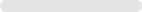 B.直观性 (答案)4097.56%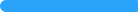 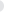 C.因材施教00%D.参与性12.44%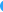 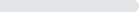 选项小计比例A.谈话法和参观法614.63%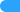 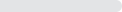 B.演示法与讨论法 (答案)3278.05%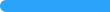 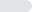 C.讲授法与讨论法37.32%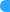 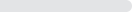 D.演示法与讲授法00%选项小计比例A.直观性00%B.因材施教00%C.启发性 (答案)3790.24%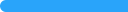 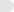 D.理论联系实际49.76%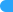 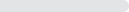 选项小计比例A.人与人之间在能力上没有明显的个别差异717.07%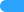 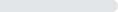 B.智力中等的占多数 (答案)3482.93%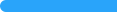 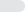 C.智力超常的占多数00%D.智力低下的占多数00%选项小计比例A.婴儿期717.07%B.童年期1024.39%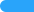 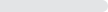 C.青春期 (答案)2356.1%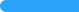 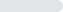 D.成年期12.44%